附件4密胺餐具产品监督抽查不合格产品信息序号标称生产企业名称标称生产企业地址被抽样单位名称被抽样单位地址产品名称规格型号商标 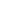 生产日期/批号不合格项目║检验结果║标准值分类任务来源/项目名称检验机构备注1 佛山市禅城区罗格大鸿发筷子厂广东省佛山市禅城区南庄镇罗格三丫涌工业区张秀凤（个体户）潮州市湘桥区新春市场内第66-69号铺鸿福牌8寸中华筷NO.016 L:24.5cmHong FU--耐湿热性║有裂纹、有明显发白║无裂纹、无明显发白密胺餐具广东省省级监督抽查广东省潮州市质量计量监督检测所1 佛山市禅城区罗格大鸿发筷子厂广东省佛山市禅城区南庄镇罗格三丫涌工业区张秀凤（个体户）潮州市湘桥区新春市场内第66-69号铺鸿福牌8寸中华筷NO.016 L:24.5cmHong FU--耐污染性║有明显污染║无明显污染密胺餐具广东省省级监督抽查广东省潮州市质量计量监督检测所1 佛山市禅城区罗格大鸿发筷子厂广东省佛山市禅城区南庄镇罗格三丫涌工业区张秀凤（个体户）潮州市湘桥区新春市场内第66-69号铺鸿福牌8寸中华筷NO.016 L:24.5cmHong FU--翘曲（地部）║＞0.75mm║≤0.45mm密胺餐具广东省省级监督抽查广东省潮州市质量计量监督检测所1 佛山市禅城区罗格大鸿发筷子厂广东省佛山市禅城区南庄镇罗格三丫涌工业区张秀凤（个体户）潮州市湘桥区新春市场内第66-69号铺鸿福牌8寸中华筷NO.016 L:24.5cmHong FU--总迁移量（4%乙酸）║18mg/dm2║≤10mg/dm2密胺餐具广东省省级监督抽查广东省潮州市质量计量监督检测所1 佛山市禅城区罗格大鸿发筷子厂广东省佛山市禅城区南庄镇罗格三丫涌工业区张秀凤（个体户）潮州市湘桥区新春市场内第66-69号铺鸿福牌8寸中华筷NO.016 L:24.5cmHong FU--脱色试验（浸泡液）║阳性║阴性密胺餐具广东省省级监督抽查广东省潮州市质量计量监督检测所2 惠州市盛广达实业有限公司惠州市惠阳区镇隆镇皇后村广东华南通商贸发展有限公司揭阳榕城分公司揭阳市榕城区临江南路与同心路西南角江南新城（地上1-2层）深圳筷M603sungold2018-08-03三聚氰胺单体迁移量（4%乙酸）║4.2mg/kg║≤2.5mg/kg密胺餐具广东省省级监督抽查广东省潮州市质量计量监督检测所3 东莞市智发实业有限公司广东省东莞市桥头镇桥头桥东路南五街38号广州艺而陶酒店用品有限公司广州市番禺区洛浦街沙溪大道广州市信基沙溪酒店用品博览城（沙溪区）C区92-94号水杯428030永昌盛--三聚氰胺单体迁移量（4%乙酸）║ 5.0 mg/kg║≤2.5mg/kg密胺餐具广东省省级监督抽查初检机构：广东省潮州市质量计量监督检测所，复检机构：广东产品质量监督检验研究院4 广州简米餐具有限公司广东省广州市番禺区洛浦街西一村工业路61号恒盛工业园19号厂房广州市番禺区洛浦简暖贸易商行广州市番禺区洛浦街沙溪大道11号广州市信基沙溪酒店用品博览城D区1号铺口杯6811简米--总迁移量（4%乙酸）║15 mg/dm2║≤10mg/dm2密胺餐具广东省省级监督抽查初检机构：广东省潮州市质量计量监督检测所，复检机构：广东产品质量监督检验研究院4 广州简米餐具有限公司广东省广州市番禺区洛浦街西一村工业路61号恒盛工业园19号厂房广州市番禺区洛浦简暖贸易商行广州市番禺区洛浦街沙溪大道11号广州市信基沙溪酒店用品博览城D区1号铺口杯6811简米--三聚氰胺单体迁移量（4%乙酸）║5.0 mg/kg║≤2.5mg/kg密胺餐具广东省省级监督抽查初检机构：广东省潮州市质量计量监督检测所，复检机构：广东产品质量监督检验研究院5 揭阳市豪门塑料制品有限公司广东省揭阳市榕城区梅云内畔工业区潮州市潮安区庵埠镇大福源购物商场潮州市潮安区庵埠镇庵凤路林厝路段(原林厝小学旧址)尊贵上品A08（密胺筷）22.5cmHaomen--耐污染性║有明显污染║无明显污染密胺餐具广东省省级监督抽查广东省潮州市质量计量监督检测所5 揭阳市豪门塑料制品有限公司广东省揭阳市榕城区梅云内畔工业区潮州市潮安区庵埠镇大福源购物商场潮州市潮安区庵埠镇庵凤路林厝路段(原林厝小学旧址)尊贵上品A08（密胺筷）22.5cmHaomen--总迁移量（4%乙酸）║160mg/dm2║≤10mg/dm2密胺餐具广东省省级监督抽查广东省潮州市质量计量监督检测所5 揭阳市豪门塑料制品有限公司广东省揭阳市榕城区梅云内畔工业区潮州市潮安区庵埠镇大福源购物商场潮州市潮安区庵埠镇庵凤路林厝路段(原林厝小学旧址)尊贵上品A08（密胺筷）22.5cmHaomen--脱色试验（浸泡液）║阳性║阴性密胺餐具广东省省级监督抽查广东省潮州市质量计量监督检测所5 揭阳市豪门塑料制品有限公司广东省揭阳市榕城区梅云内畔工业区潮州市潮安区庵埠镇大福源购物商场潮州市潮安区庵埠镇庵凤路林厝路段(原林厝小学旧址)尊贵上品A08（密胺筷）22.5cmHaomen--甲醛单体迁移量（4%乙酸）║155mg/kg║≤15mg/kg密胺餐具广东省省级监督抽查广东省潮州市质量计量监督检测所6 东莞顺大美耐皿制品有限公司广东省东莞市桥头镇田新村第二工业区潮州市潮安区庵埠镇大福源购物商场潮州市潮安区庵埠镇庵凤路林厝路段(原林厝小学旧址)艺品筷（密胺筷）22.5cm、NO.105ShunTa--三聚氰胺单体迁移量（4%乙酸）║19 mg/kg║≤2.5mg/kg密胺餐具广东省省级监督抽查初检机构：广东省潮州市质量计量监督检测所，复检机构：广东产品质量监督检验研究院7 东莞顺大美耐皿制品有限公司广东省东莞市桥头镇田新村第二工业区潮州市潮安区庵埠镇大福源购物商场潮州市潮安区庵埠镇庵凤路林厝路段(原林厝小学旧址)8寸京宴筷（密胺筷）24.5cm、NO.87ShunTa--三聚氰胺单体迁移量（4%乙酸）║13 mg/kg║≤2.5mg/kg密胺餐具广东省省级监督抽查初检机构：广东省潮州市质量计量监督检测所，复检机构：广东产品质量监督检验研究院8 广州市番禺区南村齐泉筷子工艺厂--潮州市潮安区龙湖镇汇金超市潮州市潮安区龙湖镇市头村龙中路2号（自编2号）齐泉防滑密胺筷24cm、NO.03瑞达--三聚氰胺单体迁移量（4%乙酸）║6.1 mg/kg║≤2.5mg/kg密胺餐具广东省省级监督抽查初检机构：广东省潮州市质量计量监督检测所，复检机构：广东产品质量监督检验研究院9 东莞市合顺美耐皿制品有限公司广东省东莞市桥头镇山和村广州市番禺区洛浦毛瓷日用经营部广州市番禺区洛浦街沙溪村“沙头顶”（塑料城）B型第913号密胺碗8907图形商标--跌落║有破裂║无破裂密胺餐具广东省省级监督抽查广东省潮州市质量计量监督检测所9 东莞市合顺美耐皿制品有限公司广东省东莞市桥头镇山和村广州市番禺区洛浦毛瓷日用经营部广州市番禺区洛浦街沙溪村“沙头顶”（塑料城）B型第913号密胺碗8907图形商标--三聚氰胺单体迁移量（4%乙酸）║4.3mg/kg║≤2.5mg/kg密胺餐具广东省省级监督抽查广东省潮州市质量计量监督检测所10 东莞市合顺美耐皿制品有限公司广东省东莞市桥头镇山和村广州市番禺区洛浦毛瓷日用经营部广州市番禺区洛浦街沙溪村“沙头顶”（塑料城）B型第913号密胺小碗9926图形商标--三聚氰胺单体迁移量（4%乙酸）║5.0mg/kg║≤2.5mg/kg密胺餐具广东省省级监督抽查广东省潮州市质量计量监督检测所11 广州互诚餐具有限公司广东省广州市白云区嘉禾街空港大道88号嘉大广场B塔1207房广州市海珠区顶好密胺餐具商行广州市海珠区广州南天（国际）酒店用品批发市场37栋8、10号水杯MS009互诚--三聚氰胺单体迁移量（4%乙酸）║2.9mg/kg║≤2.5mg/kg密胺餐具广东省省级监督抽查广东省潮州市质量计量监督检测所12 深圳城建竹木塑胶制品有限公司深圳市南山区西丽大勘材工业一路16栋广州市番禺区大石建德丰餐具经营部广州市番禺区洛浦街沙溪大道沙溪国际酒店用品城B区84号密胺水杯J113-1图形商标--耐污染性
║有明显污染║无明显污染密胺餐具广东省省级监督抽查广东省潮州市质量计量监督检测所12 深圳城建竹木塑胶制品有限公司深圳市南山区西丽大勘材工业一路16栋广州市番禺区大石建德丰餐具经营部广州市番禺区洛浦街沙溪大道沙溪国际酒店用品城B区84号密胺水杯J113-1图形商标--三聚氰胺单体迁移量（4%乙酸）║3.5mg/kg║≤2.5mg/kg密胺餐具广东省省级监督抽查广东省潮州市质量计量监督检测所13 东莞市潮美餐具有限公司广东省东莞市桥头镇岗头村桥东路南七街6号E栋一楼广州市潮美酒店用品有限公司广州市番禺区洛浦街沙溪大道广州市信基沙溪酒店用品博览城（沙溪区）市场F区111-112号铺碗K-058图形商标（cm)--耐污染性
║有明显污染║无明显污染密胺餐具广东省省级监督抽查广东广东省潮州市质量计量监督检测所